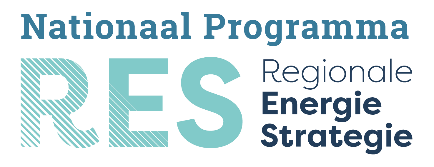 Vraag en antwoord Regionale Energie Strategie (Werkbureau RES Drenthe 20-03-2020)Waarom een Regionale Energiestrategie (RES)? In Nederland spraken we maatregelen af in het Klimaatakkoord. We gaan met elkaar de CO2-uitstoot sterk verminderen: in 2030 met 49% ten opzichte van 1990 en in 2050 met 95%. Zo voorkomen we dat de aarde met meer dan twee graden Celsius opwarmt en we overal serieuze problemen krijgen. Daarvoor moeten we minder energie gebruiken. En de energie die we gebruiken, moeten we duurzaam opwekken. De afspraken uit het Klimaatakkoord vragen om maatwerk. Waar past het duurzaam opwekken, de opslag en het transport van warmte en elektriciteit in ons land? Zowel boven als onder de grond. Ruimte is schaars. En: hoe houden we alle maatregelen betaalbaar? De RES beschrijft: o hoeveel grootschalige duurzame elektriciteit op land – wind of zon – kan worden opgewekt en waar o hoe warmtebronnen in de regio het best kunnen worden verdeeld en benut o hoeveel energie er kan worden opgeslagen en getransporteerd met het energienetwerk o hoe wordt gezorgd voor voldoende draagvlak in de samenleving Is de RES opgelegd door de Rijksoverheid? Het Klimaatakkoord en daarmee de RES is een samenwerking tussen het Rijk, de decentrale overheden, het bedrijfsleven en maatschappelijke organisaties. De energietransitie kan alleen slagen door samenwerking tussen deze partijen. Wat is de rol van Drenthe? RES-regio Drenthe is één van de 30 energieregio’s. Elke RES-regio geeft invulling aan de afspraken uit het Klimaatakkoord zie zijn gemaakt aan de sectortafels voor Elektriciteit en Gebouwde omgeving. Samen met maatschappelijke partners, bedrijfsleven, overheden en inwoners wordt gekomen tot een regionaal gedragen RES. Wat is de opgave voor elektriciteit? De doelstelling van de RES voor elektriciteit is tenminste 35 Terawattuur (TWh) hernieuwbare elektriciteitsopwekking op land in 2030. Dit is gebaseerd op de nationale CO2-reductiedoelstelling van minimaal 49%. Iedere RES-regio dient een substantiële bijdrage te leveren aan deze landelijke doelstelling. Wat is hernieuwbare elektriciteitsopwekking op land? Het gaat hier om het opwekken van elektriciteit zonder het gebruik van fossiele brandstoffen uit wind en zon. Voor de RES is er bij installaties voor zonne-energie een ondergrens van 15 kW. Zon- en windinstallaties die eerder zijn geplaatst als gevolg van eerder gemaakte afspraken uit het Energieakkoord, tellen mee. Wat moet er gebeuren om 1 TWh hernieuwbare elektriciteit op te wekken? 1 TWh komt overeen met: - 45 á 70 windturbines van 5,6 MW of - 85 á 115 windturbines van 3,6 MW of - 850 á 1100 hectare zonnepark (oost-west oriëntatie) of - 1400 á 1500 hectare zonnepark (zuid-oriëntatie) Hebben we in Nederland wel ruimte voor zoveel windmolens en zonnevelden? De opgaven voor elektriciteit en warmte moeten ruimtelijk worden vertaald naar zoekgebieden en locaties. Ruimte is echter schaars. Heel Nederland is al belegd met functies, zoals natuur, woningbouw en bedrijventerreinen. De energietransitie concurreert met andere functies, opgaven en belangen die om ruimte vragen. Niet alles kan zomaar overal. Voor de energietransitie moeten daarom keuzes en afwegingen worden gemaakt in samenhang met andere opgaven. Telt elektriciteit opgewekt uit biomassa ook mee? De productie van hernieuwbare elektriciteit uit biomassa en biogas wordt niet meegeteld voor de nationale doelstelling van 35 TWh. Over het gebruik van biomassa als energiedrager en grondstof worden nadere afspraken gemaakt met andere klimaatsectoren. Telt elektriciteit opgewekt met waterkrachtcentrales mee? Waterkrachtcentrales worden niet meegeteld in de RES. Tellen zonnepanelen op woonhuizen mee? In het Klimaatakkoord wordt uitgegaan van een autonome groei van 7 TWh kleinschalige zon-op-dak. Indien meer opwek via kleinschalige zon wordt gerealiseerd dan de autonome 7 TWh, mag het extra vermogen meegerekend worden als extra ambitie bovenop de 35 TWh. Wat is de opgave voor Gebouwde omgeving? Voor 2050 moeten 7 miljoen huizen en 1 miljoen gebouwen goed worden geïsoleerd en van duurzame warmte en schone elektriciteit worden voorzien. Gemeenten hebben een regierol in de lokale warmtetransitie. Elke gemeente stelt een Transitievisie Warmte (TVW) vast. Deze TVW bevat plannen voor het isoleren en/of aardgasvrij maken van woningen en gebouwen. Het gaat tot en met 2030 in totaal om 1,5 miljoen woningen en andere gebouwen. De TVW vormt de basis voor het Uitvoeringsplan (op buurt- of wijkniveau). In dit Uitvoeringsplan besluiten gemeenten over het alternatief voor aardgas. De Regionale Structuur Warmte als onderdeel van de RES vormt input voor de TVW’s en Uitvoeringsplannen. Hoe kan ik als burger meepraten? Betrokkenheid van inwoners, bedrijven en maatschappelijke organisaties bij de besluitvorming kan op twee manieren plaatsvinden: - Indirect via de volksvertegenwoordigers (raadsleden, statenleden en algemeen bestuursleden van waterschappen - Via meer direct vormen van participatie. Wanneer moet de RES klaar zijn? De Concept RES wordt op 1 juni 2020 aangeboden aan het Nationaal Programma RES (NP RES). De RES 1.0 wordt op 1 maart 2021 aangeboden aan de NP RES. Wat moet er precies in de Concept RES staan? In het RES Afwegingskader, onderdeel van de Handreiking 1.1, wordt een samenvatting gegeven van de inhoud van de Concept RES. De hoofdstukken in de Concept RES zijn: - Kwantiteit elektriciteit - Kwantiteit warmte - Optimaal ruimtegebruik - Bestuurlijk en maatschappelijk draagvlak - Energiesysteemefficiëntie De Handreiking is te vinden op www.regionale-energiestrategie.nl In de toolkit op www.energievoordrenthe.nl onder organisatie RES Drenthe Communicatie is het raamwerk te vinden zoals de RES-regio Drenthe hanteert. Wat wordt er verstaan onder draagvlak? De energietransitie heeft de komende jaren grote invloed op het leven van alle Nederlanders. Deze invloed is op ruimtelijk, financieel en sociaal vlak merkbaar. De transitie brengt zichtbare ingrepen in de fysieke leefomgeving met zich mee, bijvoorbeeld door aanpassingen in en om woningen en door de komst van windmolens en zonneparken. Voor het slagen van deze ingrepen is het van belang dat belanghebbenden betrokken zijn bij de energietransitie en zich vertegenwoordigd voelen in de besluitvorming hierover. In de RES-regio Drenthe zijn de gemeenten primair verantwoordelijkheid voor communicatie en participatie omtrent de energietransitie, waaronder de RES. Wie stelt de Concept RES vast? Gedeputeerde Staten, de colleges van Burgemeester en Wethouders en de Waterschapsbesturen stellen de Concept RES vast. Het document wordt ter bespreking/vaststelling voorgelegd aan gemeenteraden, Provinciale Staten en de Algemeen Besturen van de waterschappen. De Concept RES is aangeboden. En dan? Het Planbureau voor de Leefomgeving (PBL) gaat de plannen in alle 30 Concept RES’en bestuderen en kijken of de nationale klimaatdoelstellingen worden behaald. Elke RES-regio krijgt een terugkoppeling met onder meer adviezen voor de RES 1.0. Stel dat de doelstellingen niet worden behaald? De decentrale overheden ontwikkelen samen een verdeelsystematiek voor het geval landelijk de 35 TWh niet halen. Deze verdeelsystematiek is Route35 genoemd: de route om tot 35 TWh te komen. De besturen van IPO, VNG en de UvW besluiten over de verdeelsystematiek. Zij hebben elk een bestuurder afgevaardigd voor de stuurgroep Route35.Wat moet er precies in de RES 1.0 staan? De RES 1.0 is een nadere uitwerking, onderbouwing en aanscherping van de Concept RES. De RES 1.0 gaat uit van de dezelfde hoofdstukken als in de Concept RES. Als het gaat om elektriciteit wordt in de RES 1.0 de eventuele restopgave meegenomen en vastgesteld. In het RES Afwegingskader, onderdeel van de Handreiking 1.1, wordt een samenvatting gegeven van de inhoud van de RES 1.0. De Handreiking is te vinden op www.regionale-energiestrategie.nl/handreiking Wie stelt de definitieve RES vast? De gemeenteraden, Provinciale Staten en Algemeen Besturen van de waterschappen stellen de RES 1.0 formeel vast. Tot hoe lang duurt de RES? Het RES-traject kent een doorlooptijd tot 2030. Elke 2 jaar is er een update. De RES 2.0 is een nadere uitwerking en mogelijke herziening van de RES 1.0. Wat heeft de RES te maken met andere sectoren, zoals landbouw, mobiliteit en industrie? In de Concept RES en RES 1.0 worden in ieder geval afspraken van de sectortafels Gebouwde Omgeving en Elektriciteit uitgewerkt. Iedere regio bepaalt zelf of de opgaven van de sectoren Landbouw/Landgebruik, Mobiliteit en Industrie ook worden meegenomen in de RES. Het kan grote voordelen hebben om deze sectoren mee te nemen, omdat ze vaak samenhangen met de opgaven voor de gebouwde omgeving en elektriciteit. Welke documenten/links zijn van belang voor de RES? - Handreiking 1.1 en RES Afwegingskader van het Nationaal Programma RES www.regionale-energiestrategie.nl/handreiking Op pagina 106 van de handreiking staat een overzicht van relevante ondersteuningsproducten voor de RES. - Leidraad Transitievisie Warmte www.expertisecentrumwarmte.nl - WarmeAtlas www.warmteatlas.nl - Programma Aardgasvrije Wijken www.aardgasvrijewijken.nl - Expertise Centrum Warmte www.expertisecentrumwarmte.nl - Netimpact-bepalingsprocesWelke partijen zitten er in de RES-regio Drenthe? In de RES-regio Drenthe zijn de 12 gemeenten, Provincie en 4 waterschappen de primaire partijen. Er vindt nauwe samenwerking plaats met onder meer maatschappelijke partijen, netbeheerders, woningbouwcoöperaties en jongeren. Hoe is de RES-regio Drenthe georganiseerd? Drentse Energietafel (DET) Bestuurders van de partners van RES-regio Drenthe zijn georganiseerd in de Drentse Energietafel. De DET is belast met de voorbereiding van de Regionale Energiestrategie van de RES-regio Drenthe en heeft een onafhankelijk voorzitter. Aan de DET nemen onder meer deel: - 12 Drentse gemeenten - Provincie Drenthe - 4 waterschappen (Hunze en Aa’s, Noorderzijlvest, Vechtstromen en WDO Delta) - Enexis - Tennet - Rendo (N-tra)- LTO Noord - Natuur- en Milieufederatie Drenthe (NMF) - Drentse Kei - Klimaat en Energiekoepel (KEK) voor Young Professionals - VNO/NCW MKB Noord - Regionale Gasunie - Woningstichting De Volmacht De DET is de bestuurlijk opdrachtgever van het Werkbureau RES Drenthe. Regietafel In de Regietafel zitten vertegenwoordigers van de DET om de DET-vergaderingen voor te bereiden. Met voorbereiding en uitvoering zijn belast: 1) Werkbureau Het Werkbureau RES Drenthe voert werkzaamheden uit in opdracht van de DET. Bij het werkbureau werken: - Charles Hussels, Programmamanager / teamleider - Nicole Adema en Kamiel Bertels, Programmasecretaris - Miriam Winkel, Communicatieadviseur - Geke Wubs, Secretarieel medewerker - Kees Offringa, Ondersteunend medewerker De projectleiders van de werkgroepen werken 1 tot 2 dagen bij het werkbureau. 2) Werkgroepen De RES Drenthe kent vier werkgroepen: - Werkgroep Elektriciteit – projectleider Gjalt Gjaltema (Provincie Drenthe) - Werkgroep Ruimte – projectleider Bernd Derksen (gemeente Emmen) - Werkgroep Warmte – projectleider Erik Dusseljee (gemeente Hoogeveen) - Werkgroep Communicatie en Participatie – projectleider Mariëlle Zijlstra (gemeente Tynaarlo) In de welkgroepen zitten medewerkers van alle partners van de RES-regio Drenthe. Elke werkgroep heeft een projectleider die naast zijn/haar ‘gewone’ werk 1 tot 2 dagen bij het Werkbureau RES Drenthe werkt. 3) Werktafel Aan de werktafel nemen medewerkers deel van alle partners van de RES-regio Drenthe (gemeenten, provincie, waterschappen, maatschappelijke organisaties en netbeheerders). Waarmee is RES-regio Drenthe nu bezig? Op 29 november 2018 tekenden alle gemeenten, de provincie en de waterschappen een intentieverklaring om samen te werken aan de energietransitie en met een reëel en goed doordacht voorstel te komen. In juni 2019 stelden de partijen de Startnotitie RES Drenthe 1.0 vast. Op dit moment wordt voor de RES-regio Drenthe het al opgestelde vermogen in kaart gebracht: hoeveel vermogen aan wind- en zonne-energie staat er al in Drenthe en is vergund om te worden gerealiseerd? Daarnaast bepaalt de RES-regio Drenthe een gezamenlijke aanvullende ambitie. Het totaalpakket van al opgesteld en vergund vermogen en de aanvullende ambitie vormen het voorstel van de RES-regio Drenthe aan het Planbureau voor de Leefomgeving (PBL). Wie stelt de Regionale Energiestrategie van de RES-regio Drenthe vast? De Concept RES 1.0 komt aan de orde in colleges, gemeenteraden, provinciale staten en algemene besturen waterschappen van de RES-regio Drenthe in de maanden april en mei 2020. Over de RES 1.0 besluiten de raadsleden, statenleden en leden van de algemeen besturen waterschappen van de RES-regio Drenthe in januari en februari 2021. Gaat de RES-regio Drenthe de deadline van 1 juni 2020 halen? Het streven van de RES-regio Drenthe is om de Concept RES voor 1 juni 2020 te hebben vastgesteld. Als gevolg van de Corona-crisis is het onzeker of dit streven wordt gehaald. Waarschijnlijk lukt het wel om de Concept RES in de Colleges, Gedeputeerde Staten en besturen van de waterschappen te hebben behandeld. Of het lukt de Concept RES in de raden, Staten en Algemeen Besturen van de waterschappen te behandelen in de maanden april en mei is onzeker. Indien dit niet lukt, dient de RES-regio Drenthe een conceptversie van de Concept RES in. Op een later tijdstip volgt dan de definitieve Concept RES.